Sound – Lighting – Video – Projection – Theatrical Lighting – Custom Sound Panels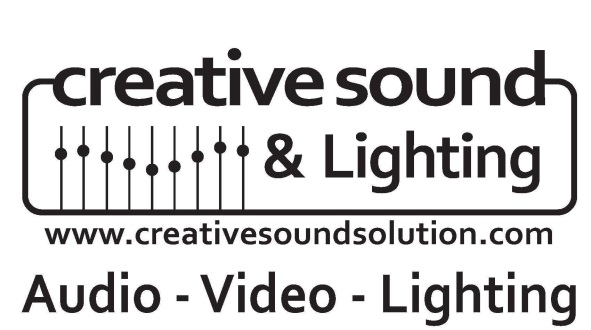 Management	Russell Byas					Rob Robinson		                                             russell@creativesoundsolution.com                      	rob@creativesoundsolution.com 		(239) 458-3408 ext.114 Office 			(239) 458-3408 ext. 113 Office 	(239) 443-9648 Cell				(239) 994-2865	(239) 673-9079 FaxFEI & License Number               27-0374582   LIC#ES12001046Mailing & Physical Address	735 NE 19th Place, Unit 11	Cape Coral, Fl 33909Liability Insurance Company	Oswald Trippe and Company, Inc.	Paul Copeland	(239) 433-4535Workers Comp Insurance	Hartford Underwriters Insurance Company	Hartford Plaza, Hartford, Connecticut 0615	Company Number: 10456ExperienceCreative Sound & Lighting Solutions has over 90 years of combined experience with Sound, Lighting, and Video installation, service and repair. We specialize in House of Worship Design/Build projects, Educational Facilities, Entertainment Facilities, etc...with  turnkey integrated systems in audio, lighting and video. We have the skills and resources to get any size job done.Recent Notable ProjectsNorthcrest Baptist: $300,00+Total Audio/Video/Lighting renovationFirst install worldwide to use FIR filteringAllen & Heath ILive Digital Console & Digital Snake16:9 High Definition Projection SystemComputer Automated Lighting System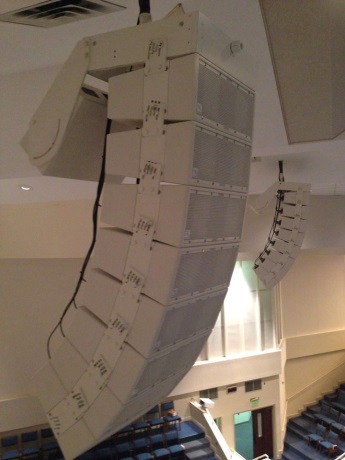 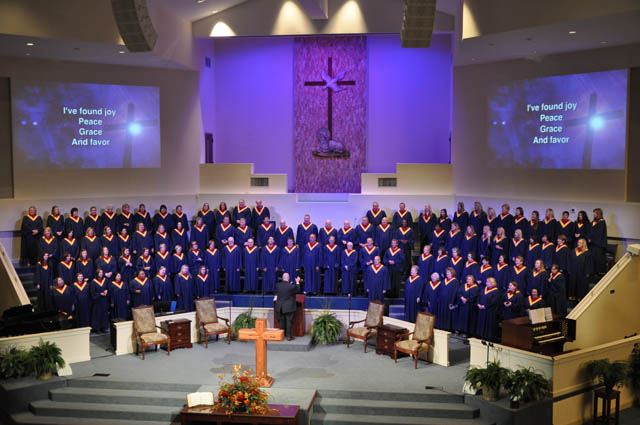 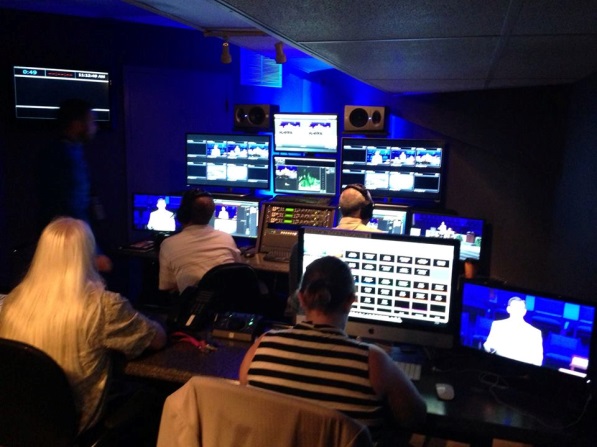 Belushi’s Live Club: $30,000.Digital Console that can be run from an iPadIntegrated front of house and 70V system throughout venue100% LED theatrical stage lighting system w/onstage control option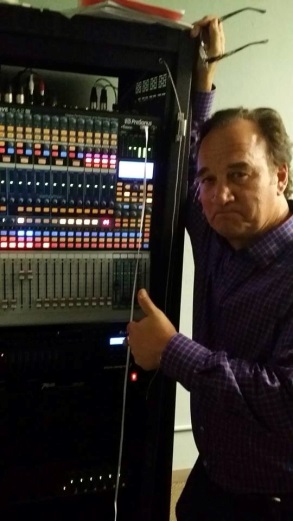 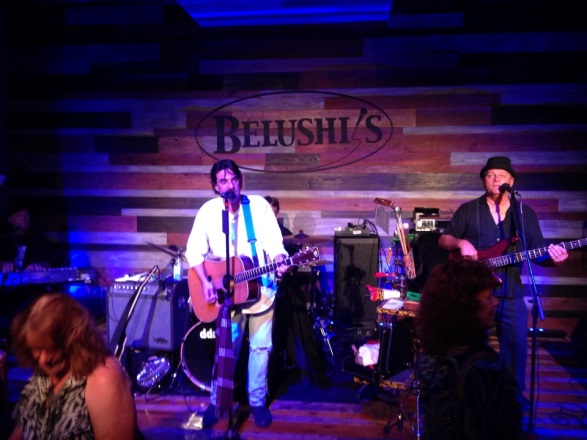 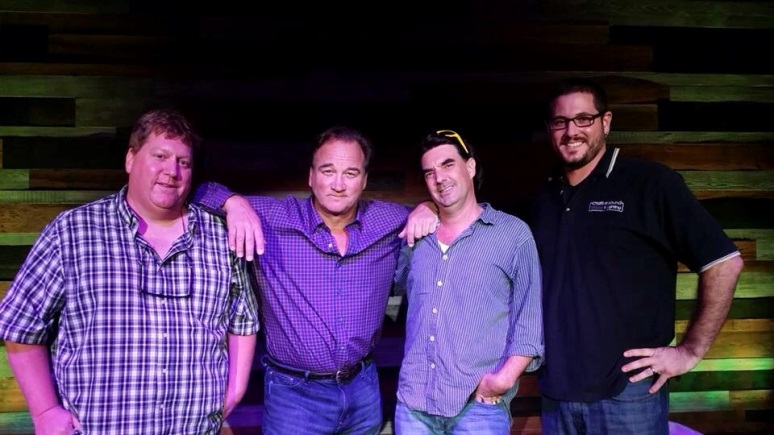 Miami Vineyard Church $300,000+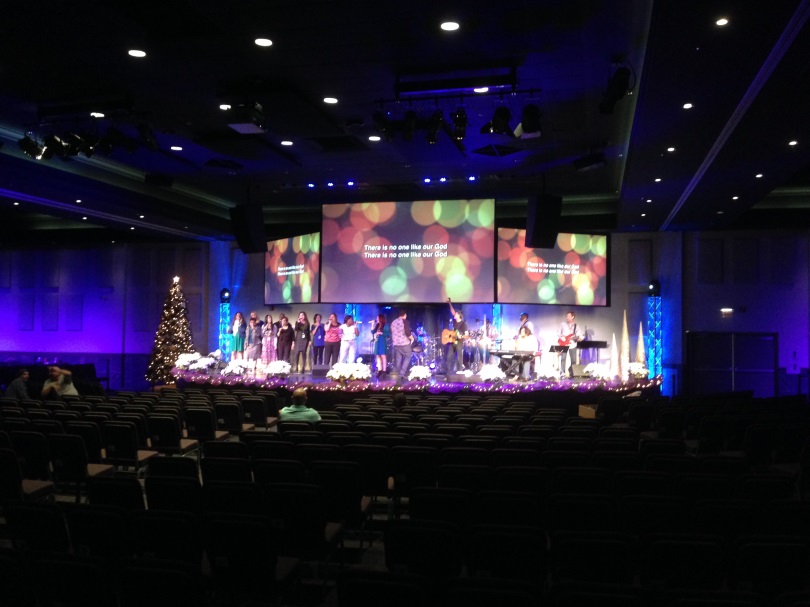 Bonita Presbyterian Church: 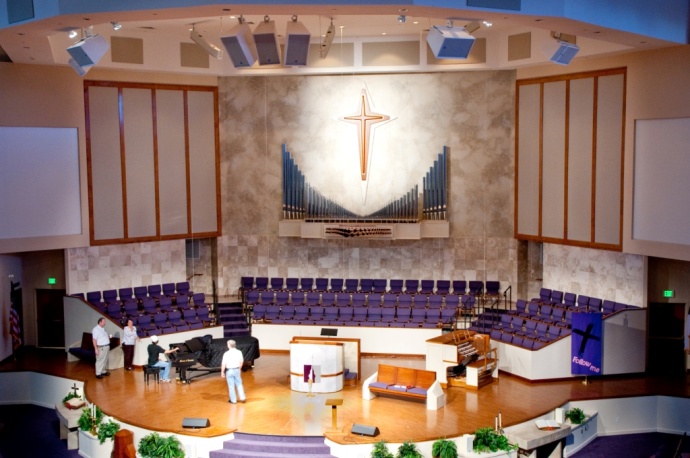 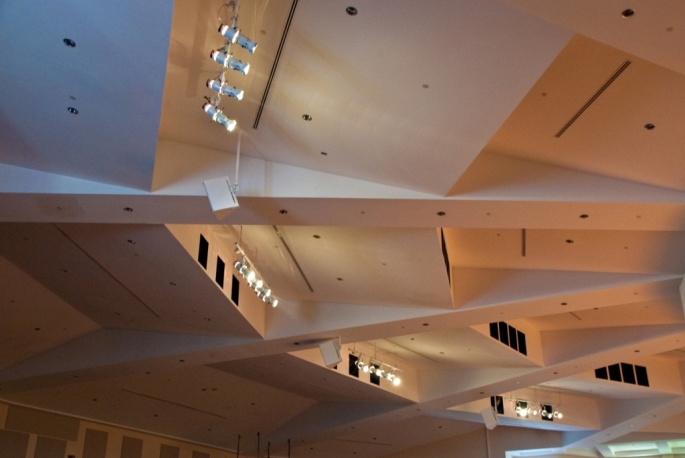 House of WorshipFaith Church, Fort Myers Beach, FloridaFamily Life Church, New JerseyUnited Methodist of North Naples, FloridaBoynton Beach Community Church, Boynton Beach, FloridaThomas Edison Church, Fort Myers, FloridaCrossroads Baptist Youth Room, Alva, FloridaCrossroads Baptist Main Sanctuary, Alva, FloridaCape Christian Fellowship, Cape Coral, FloridaFirst Christian Church, Venice, FloridaCrosspoint Church (Sound Panels) ( Lighting), Bonita, FloridaSaint Michael & All Angles, Sanibel, FloridaShells Lutheran Church, Grantville, PennsylvaniaDeep Creek Community Church, Punta Gorda, FloridaOur Lady of Miraculous Medal, Bokeelia, FloridaVictory Church, Sarasota, FloridaSaint Williams Catholic Church, Naples, FloridaNext Level, Fort Myers, FloridaFirst Baptist, Lehigh, FloridaExperience Life church, Waynesboro, PennsylvaniaElevation Church, Fort Myers, FloridaThe River, Bozeman, MontanaThe Summit, Houston, TexasChurch at the Crossing, Dothan, AlabamaCoastal Community, Fort Lauderdale, FloridaLiving Waters, Cape Coral, FloridaFreedom Church, Lebanon, IndianaHealing Waters Remodel, Labelle, FloridaFirst Assembly West, Cape Coral, FloridaGrace United Methodist, Cape Coral, Florida (Sound Panels)(Audio System)(Lighting System)Grace United Methodist Community Center, Cape Coral, FloridaFirst Presbyterian of Bonita, Bonita Springs, FloridaStory Church, Durham, North CarolinaFreedom Valley Church, Tulsa, OklahomaJesus The Worker, Fort Myers, FloridaFaith Presbyterian, Fort Myers, FloridaDiscover Life Church, Melbourne, FloridaThe 7 Venue, Douglasville, GeorgiaCentral United Methodist, Fort Myers, FloridaChurch of the Palms, Sarasota, FloridaChrist the King, LaBelle, FloridaNew Life Assembly, Lehigh, FloridaLife Church, Naples, FloridaHigh Point Church, Lake Wales, FloridaCalvary Assembly of God, Kissimmee, FloridaGrace Baptist, Cape Coral, FloridaKing Jesus International Ministries, Cape Coral, FloridaMessiah Lutheran, Fort Myers, FloridaSeventh Day Adventist, Cape Coral, FloridaWord of Life Ministries, Fort Myers, FloridaThe Source Church, Bradenton, FloridaNorthcrest Baptist, Meridian, MississippiHope Lutheran Church, Bonita, FloridaLife Church, Naples, FloridaMiami Baptist, Miami, FloridaSecond Baptist, Mt. Vernon, IllinoisNorth Shore Alliance, Ft. Myers, FloridaRoser Memorial community Church,  Anna Maria, FloridaSummit Church, Naples, FloridaGateway Church, Ft. Myers, FloridaThe Church At Bradenton, Bradenton, FloridaCypress Lake United Methodist, Ft. Myers, FloridaBuckingham Presbetarian, Buckingham, FloridaCenterpoint Church, Naples, FloridaSt John Newmann, Naples, FloridaOur Lady Of Angels, Naples, FloridaGood Life Church, Bradenton, FloridaChurch of Purpose, Sarasota, FloridaEmmanuel Cathedral, Sefner, FloridaFirst Assembly West, Cape Coral, FloridaFreedom Valley Church, Tulsa, OklahomaHope Lutheran, Bonita, FloridaFirst United Methodist Church of Coral Springs, Coral Springs, FloridaChrist Central, Alachua, FloridaRiverside Church, Ft. Myers, FloridaSt. Columbkille, Bokellia, FloridaSt. Francis Xavier, ft. MyersAll Souls Episcopal Church, Ft. Myers, FloridaCape Coral United Methodist, Cape Coral, FloridaHeights Baptist, Alvin,TexasFellowship Baptist, Ft. Myers, FloridaMiami Vineyard, Miami, FloridaNew Life Church, Gahanna, OhioGateway Trinity, Ft. Myers, FloridaUnity Faith Missionary Baptist, Ft. Myers, FloridaChurch of the Cross, Ft. Myers, FloridaRiverside Baptist, Ft. Myers, FloridaFirst Baptist Church, Alva, FloridaSunnybrook Church, Tulsa, OklahomaCape Coral Christian Center, Cape Coral, FloridaFellowship Baptist, Meridian, MississippiSouthern Adventist Church, Collegedale, TennesseeBeth Messiah, Sarasota, FloridaCarlson Memorial, Labelle, FloridaCentral Baptist Church, Melborne, FloridaChrist Church, Venice, FloridaVenice/Nokomis United Methodist, Venice, FloridaChrist United Methodist Church, Lehigh, FloridaCovenant Love Church, Crystal River, FloridaFT. Myers Evangelical Free ChurchFirst United Methodist Church, Punta Gorda, FloridaGood Shepherd United Methodist N. Ft. Myers, FloridaGrace Central Church, Ft. Myers, FloridaHoly Trinity Presbyterian, Ft. Myers, FloridaCypress Lake Presbyterian, Ft. Myers, FloridaLegacy Baptist Church, Estero, FloridaThrive Church, Estero FloridaKingsley United Methodist, Van Wert, OhioMt. Hermon Church, Ft. Myers, FloridaNew Hope Presbyterian, Ft. Myers, FloridaNorthside Baptist, Corsicana, TexasOld Fort Baptist, Summerville, South CarolinaRiver of Life Church, Ft. Myers, FloridaSeventh Day Adventist, Ft. Myers, FloridaVenture Church, Ft. Myers, FloridaStory Church, Durham, North CarolinaThatcher Chapel Southern Adventist University Collegedale TNSt. Michaels Episcopal Church, Sanibel, FloridaOur Lady Of Mt Carmel, Osprey FLOur Lady of Lourdes, Venice FLJudson Baptist Church, Fayetteville NCNorth Shore Alliance Church, Ft Myers, FLNaples United Church of Christ, Naples, FLJudson Baptist Church, Walker, LAThe Moorings Church, Naples, FLGolden Gate Assembly of God, Golden Gate, FLCommunity Life Center, Port Charlotte, FLCommercial ProjectsCultural Park Theater, Cape Coral, FloridaCypress Cove, Fort Myers, FloridaElks Club, Cape Coral, FloridaWorldwide Vision Network, Fort Myers, FloridaWaste Pro LED Parking Lot Lighting, Fort Myers, FloridaFleamasters Stage Lighting, Fort Myers, FloridaFleamasters Chevy Dealer, Fort Myers, FloridaThe Net Roller Rink, Fort Myers, FloridaWRXY TV Set, Port Charlotte, FloridaHannoush Jewelers, Fort Myers, FloridaBlu Sushi, Fort Myers, FloridaEverglades National ParkBlu Sushi, Miami, FloridaGulf Harbor Country Club, Fort Myers, FloridaBelushi’s  Comedy Club Ft. Myers, FloridaBuilding Belushi outdoor stage, Medford, ORAlliance Financial, Fort Myers, FloridaBudget Arenas, Lehigh, Florida (multiple laser tag arena sites)Audi, Coral Springs, FloridaYabo Restaurant, Fort Myers, FloridaThe Heights Foundation, Ft. Myers, FloridaAdmiralty Yacht Club, North Ft. MyersThe Local, Naples, FloridaSarasota Veteran’s Center, Sarasota, FloridaLakewood Ranch Clubhouse, Sarasota, FloridaThe Comedy Club, Chicago, IllinoisCape Cabaret, Cape Coral, FloridaSky Zone, Ft Myers, FLSky Zone, Tampa, FLSky Zone, Sarasota, FLCape Coral Brewing CompanyExtreme Paintball, Ft. Myers, FloridaGreeks Pizza, Valparaiso, IndianaSparez Bowling lanes, Davie, FloridaHeron’s Glenn Country Club, Estero, FloridaIPAL Theater, New Iberia, Louisiana Media Vista Group TV Station, Bonita, FloridaPelican Bay Clubhouse, Naples, FloridaThe Resort at Carefree Village, Ft Myers FLRambler’s Rest, Venice FLSky Zone Lee’s Summit, KASky Zone Pompano FLSky Zone Macon GASky Zone Tallahassee FLSky Zone Ocean NJSky Zone Aurora ILSky Zone Charleston SCSky Zone Albany NYSky Zone Rochester NYSky Zone Syracuse NYSky Zone Boston Heights OHSky Zone Belden Village OHSky Zone Cutler Bay FLSky Zone Doral FLSky Zone Edmund OKSky Zone Fargo NDSky Zone Joliet ILSky Zone Manchester NHSky Zone Peoria AZSky Zone Raleigh NCSky Zone Timonium MDSky Zone Shawnee KSSky Zone Springfield MOSky Zone Ventura CASky Zone Elmhurst ILSky Zone Appleton WISky Zone Dayton OHSky Zone Tulsa OKSky Zone Colorado Springs COSky Zone Vancouver WASky Zone Gardena CASky Zone Leetsdale PA (12/5/16)Sky Zone Monroeville PA (12/5/16)Schools North Naples Middle School Stage Lighting, Naples, FloridaGulfview Middle School Stage Lighting, Naples, FloridaCorkscrew Middle School Stage Lighting, Naples, FloridaGolden Gate Middle School Stage Lighting, Naples, FloridaPatriot Elementary, Cape Coral, FloridaSaint John Neumann High School Auditorium, Naples, FloridaLee County Schools TV Set Lighting, Fort Myers, FloridaEdgewater H.S. LED auditorium lighting, Orlando, FloridaOakridge H.S. LED auditorium lighting, Orlando, FloridaLake Nona H.S. LED Par Lamps, Orlando, FloridaEast River H.S. LED Par Lamps, Orlando, FloridaBonita Middle School Lighting System, Bonita, FloridaPine Ridge Middle School Lighting, Naples, FloridaEvangelical Christian School, Fort Myers, FloridaBarron Collier High School Auditorium, Naples, FloridaPinellas County SchoolsCharlotte County SchoolsWest St. Lucie High SchoolWestwood High School, New Port Ritchie, FloridaWest Centennial High School, St. Lucie, FloridaSouthern Adventist University, Collegedale, TennesseeAve Maria University, Naples, FloridaPelican Elementary TV stationFt. Myers High School TV stationEast Lake High School, Tampa, FloridaTarpon Springs High School, Tarpon Springs, FloridaJohns Hopkins High School, Tampa, FloridaLehigh High School , Lehigh, FLRiverdale High School, Ft. Myers FLEdison Park Elementary, Ft Myers, FL